בס"ד צייר ביצים בהתאם למספר.בס"ד מתח קו מהציפור אל כמות האוכל שלה.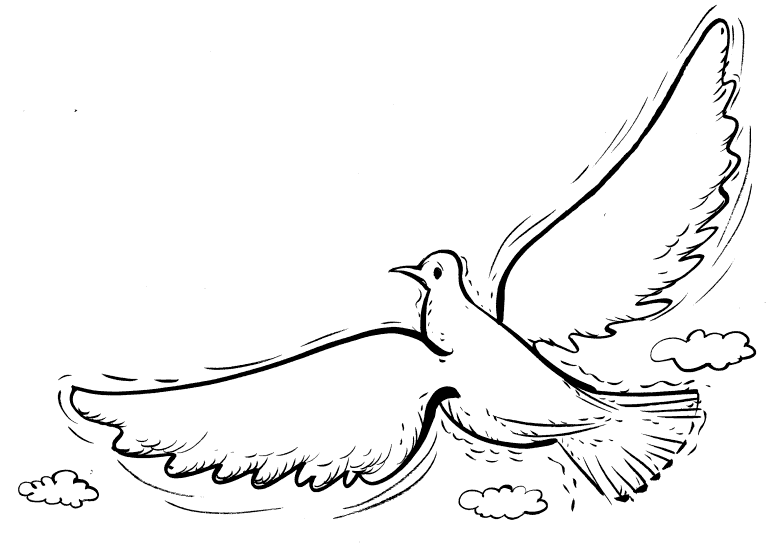 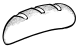 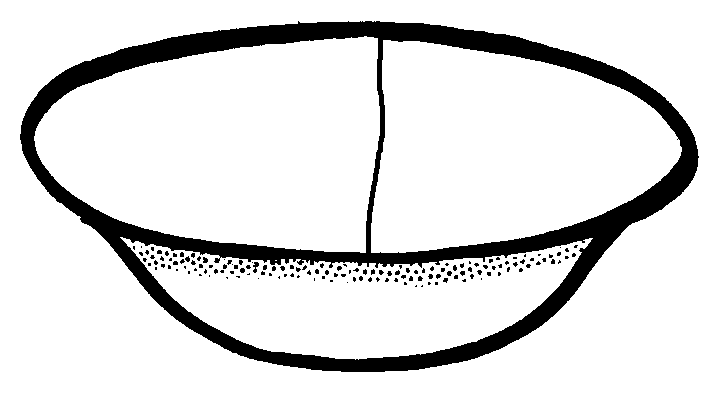 